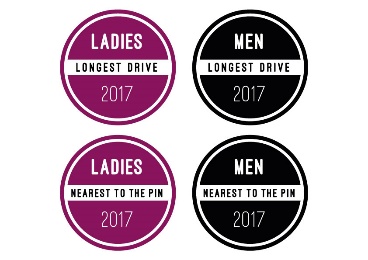 BEGLEITPERSONENPACKAGE/VERLÄNGERUNGSOPTIONENFinalreiseVilnius Grand Resort 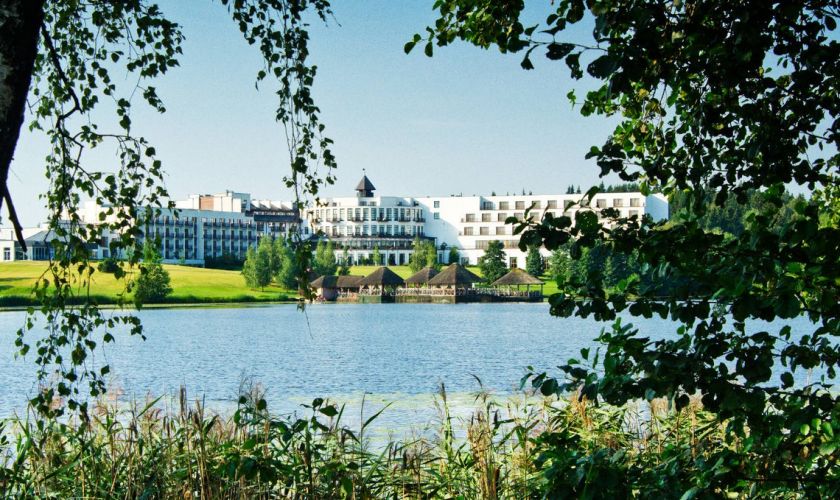 Begleitpersonenpackage: 31.05.2018-03.06.2018- 3 Nächte 3 Nächte im Doppelzimmer Frühstücksbüffet2x Abendessen (Getränke exklusiv)2x Greenfee (V Club)Elektrisches Cart für 2 Runden (geteilt mit anderem Teilnehmer)Range Bälle FlughafentransferPreis: 323€ pro Person Für ein Einzelzimmer mit denselben Leistungen wird ein Zuschlag von 152€ verrechnet Verlängerungsoptionen: Extranacht für alle Teilnehmer 90€  (nur Frühstück inklusive, gleicher Preis für Einzel- und Doppelbelegung) Zusätzlicher Service:Abendessen: 20€ pro Person (Getränke exklusiv)Greenfee (V Club, European Centrer Golf Club oder Capitals Golf Club): 36€ pro Person (Transfer möglich)Für Buchungen entweder 069- 95 63 78 9- 15 oder Mail an e.homo@w-p-gmbh.de. Wir leiten Ihre Buchungen und Wünsche gerne an das Vilnius Grand Resort weiter.